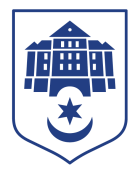 Тернопільська міська рада сьомого скликанняПротокол № 76Позапланового засідання виконавчого комітету міської ради19.10.2020р.				Початок засідання		15.00Присутні на засіданні : І.С.Хімейчук, В.Є.Дідич, В.В.Стемковський, П.М.Якимчук, С.М.Осадця, Б.А.Татарин, В.М.Корнутяк, О.М.Туткалюк, Р.Б.Кошулінський.Відсутні: С.В.Надал, В.В.Шумада, Л.О.Бицюра, В.О.Остапчук, О.І.Кузьма. Запрошена:І.М.Чорній.Головуючий: І.С.Хімейчук.Слухали : Пропозицію розглянути і затвердити проекти рішень виконавчого комітету:Про внесення змін  до бюджету Тернопільської міської  територіальної громади на 2020 рікПро визнання таким, що втратило чинність, рішення виконавчого комітету міської радиПро скасування Погоджень режиму роботи об’єктів сфери торгівлі та сфери обслуговування населення на території Тернопільської міської територіальної громадиДоповідали:І.С.Хімейчук, В.Є.Дідич.Голосування : за – 9, проти – 0, утримались – 0.Вирішили: рішення №812, №813, №814 додаються.Міський голова						Сергій НАДАЛІрина Чорній0674472610